Pohár SDH Vinohrady26. září 2015Tentokrát se soutěž konala u hasičky na Vinohradech.Přijeli jsme tam jen s družstvem dorostu. Byl to takový netradiční útok pro dorostence, protože měli dlouhé savice, ale hadice jen jako starší žáci + jednu hadici B navíc. Již první pokus se podařil a druhým jsme si zajistili první místo.DorostSložení družstva: Zdeněk Sáňka, Dominik Pavelka, Marek Jarušek, Veronika  Pospíšilová,                                                   Vladimír Sáňka, Tomáš Pospíšil a  Klára Marečková                            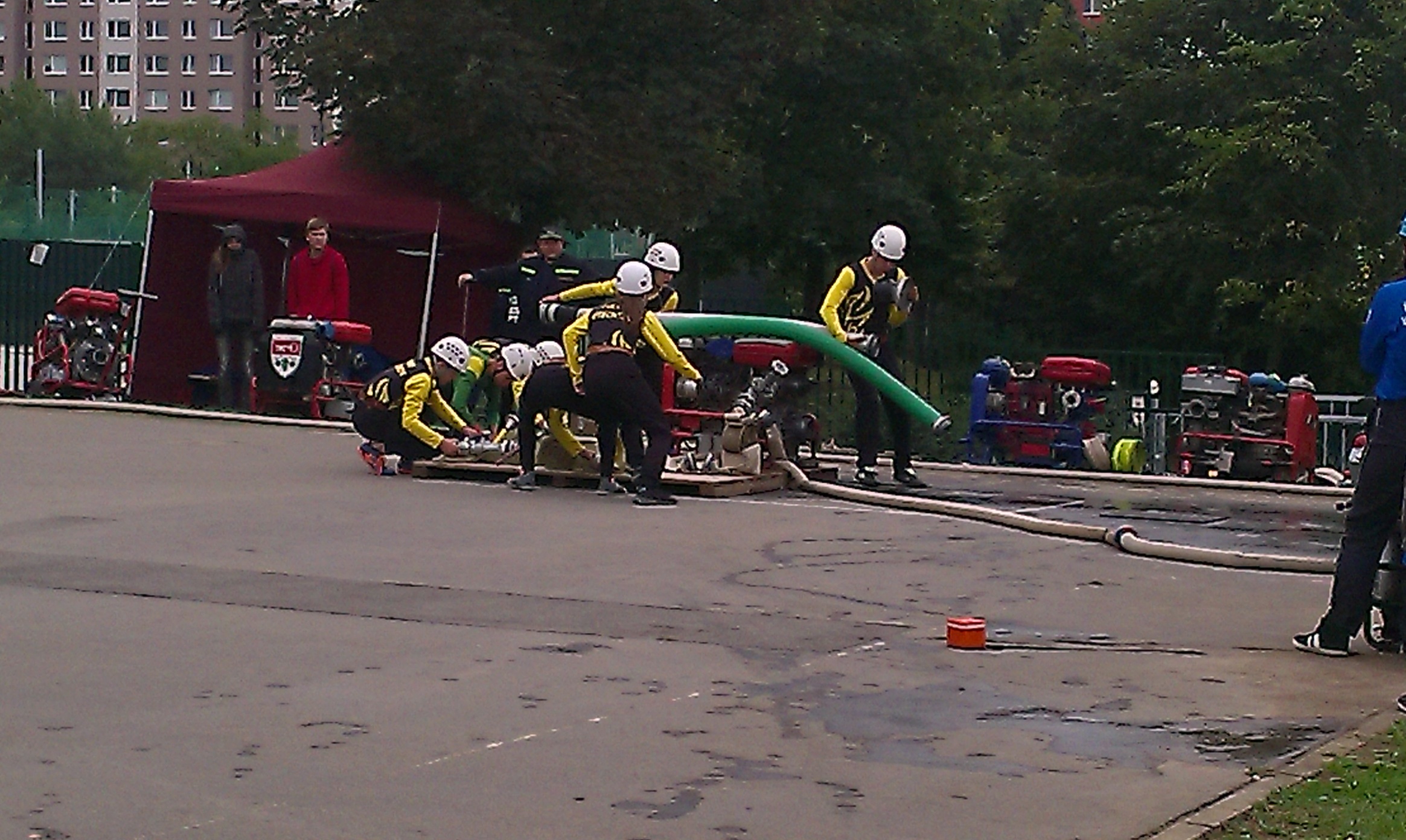 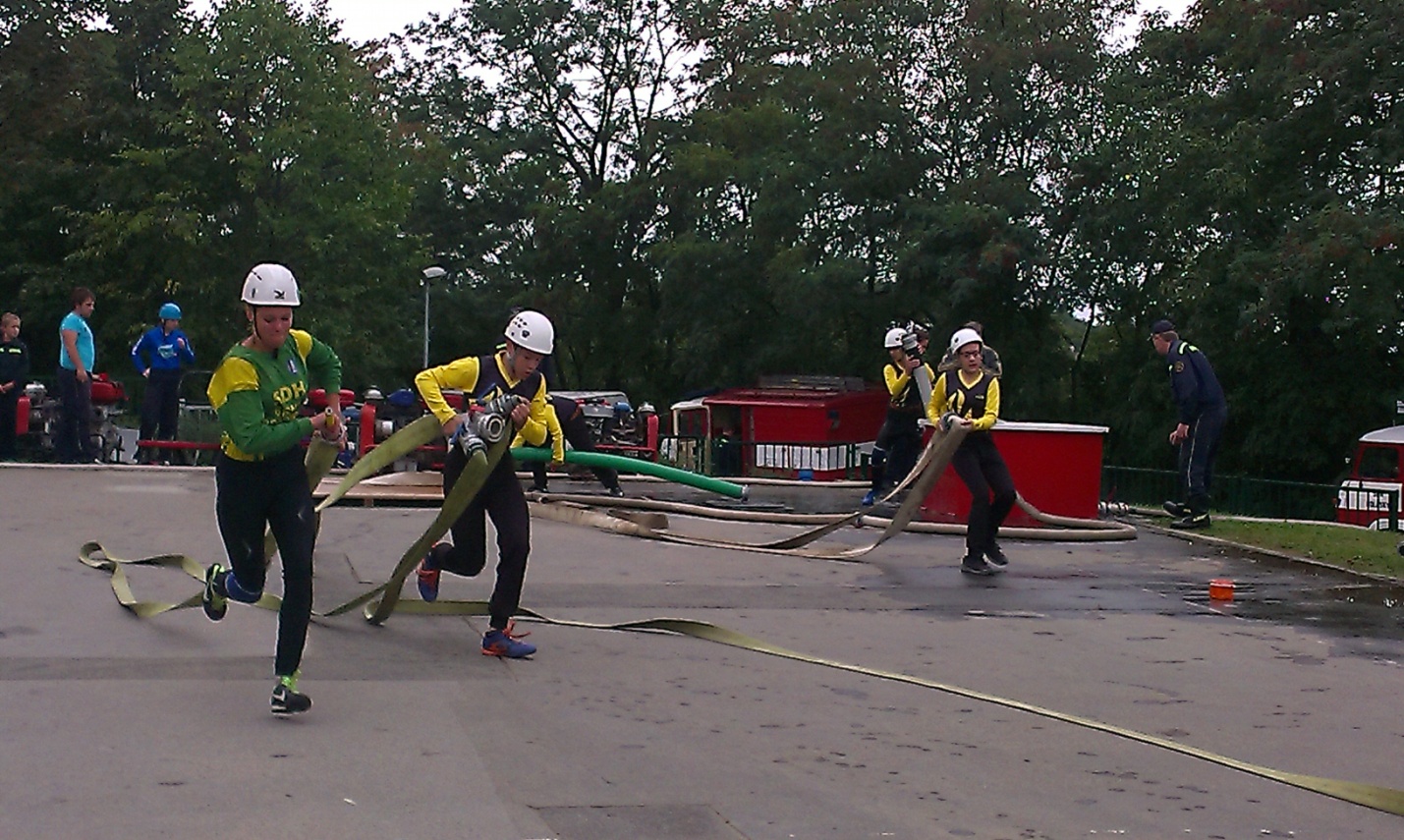 zapsala Lucie Sáňkovádružstvočas 1čas 2pořadíÚtěchov22,7121,091.Vinohrady23,2021,972.Bosonohy25,0224,283.Královo Pole33,56N4.